绍兴市应急管理综合指挥平台（三期）硬件部分项目公开招标文件 招标编号:SXYJ2022002目录第一部分    招标公告第二部分    投标须知第三部分    招标项目范围及要求第四部分    合同的主要条款第五部分    评标方法及标准第六部分    投标文件及其附件格式第一部分  公开招标公告绍兴市应急管理局现就下列项目进行公开招标，特邀请国内合格的供应商前来公开招标，现将有关事项公告如下： 一、公开招标文件编号：SXYJ2022002  二、采购组织类型及方式：自行采购--公开招标三、项目名称及数量（详见公开招标文件）:四、采购人的采购需求：详见公开招标文件标段内说明。五、供应商资格要求:1.符合《中华人民共和国政府采购法》第二十二条之供应商资格规定；2.未被“信用中国”（www.creditchina.gov.cn）、中国政府采购网（www.ccgp.gov.cn）列入失信被执行人、重大税收违法案件当事人名单、政府采购严重违法失信行为记录名单；3.本项目不接受联合体投标。 六、资格审查方式：1.资格后审。2.法定代表人的被授权委托人必须是投标单位职工。需在公开招标响应文件技术部分内提供由社保机构出具的该授权代表的社保证明（1.如该授权代表为离退休返聘人员的，公开招标响应文件技术部分内需提供退休证明及单位聘用证明；2.如由第三方代理社保事项的，则需提供加盖供应商和代理商公章的委托代理协议复印件）。七、报名及公开招标文件获取：1.投标人在绍兴市应急管理局官网https://ajj.sx.gov.cn获取（下载）招标文件。2．2022年 5 月 17 日至2022年  6 月 7 日（双休日及法定节假日除外）在绍兴市应急管理局（绍兴市洋江西路589号绍兴市行政9号楼4楼432办公室）报名时间：上午8:30-11:30，下午14:00-17:00。3．报名时所需提供的资料：法人代表授权委托书、营业执照副本、授权代表身份证。（提供复印件装订成册，逐页加盖单位公章）4.招标文件售价：0元/份，本文即为招标文件。八、投标截止时间及地点：投标人应于2022年 6 月 7 日 9:30 时整以前将公开招标文件密封送交到绍兴市应急管理局（绍兴市洋江西路589号绍兴市行政9号楼4楼432办公室），逾期送达作无效标处理。九、开标时间及地点：2022年 6 月 7 日 10：00 时整在绍兴市应急管理局（绍兴市洋江西路589号绍兴市行政9号楼4楼428会议室）开标。十、投标与开标注意事项：因疫情防控期间，本项目投标与开标采用以下方式：1.允许投标人采用邮寄方式提交投标文件（必须采用EMS），有现场提交的，实行即交即走。本项目二次报价只能低于或同等于第一次报价，不能高于第一次报价。二次报价文件请单独密封封装，封口处加盖投标人公章和法定代表人或授权委托人签字或盖章，并在密封袋上清楚地标明“项目标段、项目名称：          最终报价”和“技术文件评审完毕前不得开封”字样。请与技术文件、商务文件一起于投标截止时间前以快递（采用EMS）方式将投标文件邮寄至投标地点。邮寄地址：绍兴市应急管理局（绍兴市洋江西路589号绍兴市行政9号楼4楼432办公室），收件人：宗山佳，13575540273。2.投标人的法定代表人或授权代表等需参加开标会议。若投标人法定代表人或授权代表不在现场参加开标会议的，取消开标资格。3.开标现场要求对本项目招标文件提供原件，如无法提供投标文件相应原件的：（1）招标人有权拒绝与中标方签订合同；（2）违法违规的报监管部门查处；构成犯罪的依法追究刑事责任。4.友情提醒：参加现场开标会议的，投标人需佩戴口罩并配合绍兴市应急管理局的防疫工作。*开标当天提供48小时核酸检测阴性证明，无中高风险区旅居史。十一、公开招标公告发布：http://ajj.sx.gov.cn/（绍兴市应急管理局网站）十二、联系方式：联系方式：绍兴市应急管理局      宗山佳  13575540273监督电话：绍兴市应急管理局机关纪委       孙静 13157536833绍兴市应急管理局                   2022年5月16日第二部分 投标人须知前附表注：1.为维护交易市场的正常秩序，进一步遏制串标、抬标行为，保护交易各方的合法权益，凡在同一招标项目的评标中，发现有二份及二份以上投标文件的相互之间有特别相同或相似之处，且经询标澄清投标人无令人信服的理由和可靠证据证明其合理性的，经评标委员会半数以上成员确认有串通投标嫌疑的，其投标文件按无效投标处理，不再对其进行评审，也不影响招标工作继续评标。2.报名后不参加投标的投标人，须提供书面说明。一、总则1. 适用范围本招标文件适用于本次所述项目的招标。2. 定义2.1 “招标人”系指组织本次招标的招标单位(或采购人/采购单位)。2.2 “投标人”或“投标单位”系指向招标方提交投标文件的制造商或集成商(供应商)。2.3 “产品”系指供方按招标文件规定，经合法途径取得的，不侵害任意第三人合法权益。供方须向招标人提供一切产品、保险、税金、安装、施工、调试、备品备件、工具、手册及其它有关技术资料和材料。2.4 “服务”系指招标文件规定投标人须承担的安装、调试、技术协助、校准、培训、技术指导、维修以及其他类似的义务。2.5 “项目”系指投标人按招标文件规定向招标人提供的产品和服务。2.6 “授权代表”系指法定代表人的被授权委托人。2.7　本招标文件如涉及各类品牌、型号，则所述品牌、型号是结合实际现有情况的推荐性参考方案，投标方也可根据招标文件得要求推荐性能相当或高于、服务条款相等或高于、符合招标方实际业务需求其他同档次优质品牌的产品，进行方案优化。所投产品不在推荐品牌范围内的，需提供加盖原厂商公章的产品性能指标详细材料和证明其产品与推荐品牌同档次、具有可比性,且品牌、型号性能相当或高于、服务条款相等或高于、符合招标方实际业务需求同档次优质品牌的说明书，无法在投标文件中提供的，其投标可能会被拒绝（或作无效投标）。3．招标方式3.1 本次招标采用公开招标方式进行。3.2 如某一标项投标人或实质性响应招标文件的投标人不足三家时，由招标人重新组织招标或按有关规定实施。3.3 本次招标设定上限价，上限价即招标公告中公布的各分标项预算金额。（各分标项之间的预算金额不能互相调整）4. 投标委托法定代表人参加开标会的须携带个人身份证明(原件：本人身份证原件或户口本原件或本人驾驶证原件等)。如授权代表参加投标的，则须有法定代表人身份证复印件（加盖公章）、法定代表人出具的授权委托书及授权代表的个人身份证明(原件：本人身份证原件或户口本原件或本人驾驶证原件等)。5. 投标费用投标人应自行承担编制投标文件及参加本次投标所涉及的一切费用。不管投标结果如何，招标人对上述费用不负任何责任。6. 招标文件6.1 招标文件包括本招标文件及所有按6.2所述的招标答疑记录和6.3发出的补充通知组成。6.2招标文件的澄清 投标人对招标文件如有疑点要求澄清，可用书面形式（包括但不仅限于纸质、信件和数据电文<包括电报、电传、传真、电子数据交换和电子邮件>）等通知招标人，但通知须于开标前7日实际到达招标人，招标人将用书面形式予以答复。如有必要，可将不说明来源的答复发给所有投标人。6.3招标文件的修改6.3.1在投标截止时间15日前，招标人有权修改招标文件，并以书面形式通知所有投标人，通知中没有注明更改投标截止时间的视为截止时间不变。修改的文件作为招标文件的补充和组成部分，对所有投标人均有约束力。投标人应在两天内以书面形式确认已收到修改文件，并需附法人代表或其授权代表的签字加盖公章，逾期不确认的视同认可。6.3.2为使投标人有足够的时间按修改文件要求修正投标文件，招标人可酌情推迟投标截止时间和开标时间，并将此变更通知投标人。在这种情况下，招标人与投标人此前在投标截止期方面的全部权力、责任和义务，将适用于延长后新的投标截止期。6.4本项目各标段内，如出现打有“★”的指标为实质性指标，任意一条出现负偏离的均视同为实质性不响应招标文件要求，作无效投标处理；如打有“▲”的指标则为重要指标，出现正、负偏离按评标办法内说明执行。二、投标文件投标文件的语言及计量单位1.1投标人应仔细阅读招标文件中的所有内容，按照招标文件要求，详细编制投标文件，并保证投标文件的正确性和真实性。1.2 投标文件以及投标方与招标方就有关投标事宜的所有来往函电，均应以中文书写（技术术语除外）。1.3 投标计量单位，除招标文件中有特殊要求外，应采用中华人民共和国法定计量单位，货币单位：人民币元。1.4不按招标文件的要求提供的投标文件可能导致被拒绝（或作无效投标）。2. 投标文件的组成投标文件由“商务文件资料”和“技术文件资料”两部分文件组成：2.1 “商务文件资料”应至少包含以下内容（正本用原件）：2.1.1投标函（格式见第六部分附件）； 2.1.2开标一览表（格式见第六部分附件）；2.1.3投标人需要说明的其他文件和说明（格式自拟）。以上文件组成“商务文件资料”。投标人在“商务文件资料”中应对招标文件作实质性响应，该项内容将作为评标重要指标。2.2 “技术文件资料”至少应包括以下内容（正本用原件）：2.2.1法定代表人授权委托书(个体工商户不需要提供，但经营者必须本人参加开标会，格式见第六部分附件)；2.2.2授权代表社保证明（格式见第六部分附件）；2.2.3法定代表人身份证明书（格式见第六部分附件）；2.2.4 企业法人营业执照副本复印件（加盖单位公章）；2.2.5相关资质证明或文件复印件（加盖单位公章）；2.2.6技术偏离说明表（投标人在投标文件技术偏离说明表中，应对项目技术规范和服务要求中所提出各项要求进行答复、说明和解释。如果投标人在技术偏离说明表中注明无偏离，评标结束后、签订采购合同前又认为其实际产品与投标技术需求不一致的，视为投标人在投标有效期内对其投标文件进行了实质性修改，其投标将被追认为无效。）（格式见第六部分附件）；2.2.7技术服务、售后服务的内容和措施、技术培训，距招标人最近的服务网点的详细介绍，包括资质资格、技术力量、工作业绩、服务内容及承诺；2.2.8优惠条件：投标人承诺给予招标人的各种优惠条件，包括设备价格、运输、保险、安装调试、付款条件、技术服务、售后服务等方面的优惠；当优惠条件涉及“报价单”中的各项费用时，必须与投标价格相统一；（如有）2.2.9提供相关标段成功案例。应有需方名称及联系电话，提供最终用户合同复印件（加盖单位公章，开标时携带原件备查）（如有/格式自拟）；2.2.10投标人情况介绍；2.2.11投标承诺书（格式见第六部分附件）2.2.12未尽事宜请各投标单位按评分细则和相对应标项相关要求制作(重要)；2.2.13投标人需要说明的其他文件和说明（格式自拟）。以上文件组成“技术文件资料”。投标人在“技术文件资料”中应对招标文件作实质性响应，该项内容将作为评标重要指标。投标人不按招标文件的要求提供的投标文件，将视为没有实质性响应，可能导致该投标文件被拒绝，其风险应由投标人自行承担。注：复印件应加盖投标人公章3. 投标报价3.1投标人应按招标文件中《开标一览表》、《投标报价明细表》等附表要求填写。3.2报价为购买货物或服务需缴纳的所有税费及其他包括知识产权在内的一切相关费用。3.3招标文件未列明，而投标人认为必需的费用也需列入报价。3.4投标报价只允许有一个报价，有选择的报价将不被接受（除指定外）。4.投标保证金4.1投标人须在报名时提供投标须知前附表中列明的投标保证金。否则，其投标视作无效标处理。4.2保证金形式：现金缴纳（本标无需缴纳）。4.3未中标人，其保证金在中标通知书发出后五个工作日内凭单位出具的企业收款收据在绍兴市应急管理局无息退还。4.4中标人将合同复印件到绍兴市应急管理局备案后，中标人的投标保证金凭单位出具的企业收款收据在绍兴市应急管理局无息退还。4.5保证金不计息。保证金退还以现金方式支付。4.6出现下列任何一种情况，投标保证金将被没收：4.6.1报名后无故不参加投标的。4.6.2投标人在投标有效期内撤回投标文件的。4.6.3中标人未按规定的时间、地点与招标人签订合同。4.6.4修改或拒绝接受已经确定的条款。5.投标文件的有效期5.1自投标截止日起45天投标书应保持有效。如招标人认为必要，可延长至60天。有效期短于这个规定期限的投标将被拒绝。5.2在特殊情况下，招标人可与投标人协商延长投标书的有效期，这种要求和答复均以书面形式进行。5.3投标人可拒绝接受延期要求而不会导致投标保证金被没收。同意延长有效期的投标人不能修改投标文件。6.投标文件的份数和规定6.1投标文件的正本需打印或用不褪色的墨水填写，不允许行间插字，并注明“正本”字样，投标文件正本除本招标须知中规定的可提供复印件外均须提供原件。副本为正本的复印件。6.2投标文件由“技术文件资料”和“商务文件资料”两部分文件组成，应按统一格式填写，装订成册。并在封面处明确注明“技术文件资料”或“商务文件资料”。6.3投标文件一式五份，其中正本一份，副本四份。6.4投标文件须由投标人在规定位置盖章并由法定代表人或其授权代表签署，投标人应写全称。 6.5投标文件不得涂改，若有修改错漏处，须加盖单位公章或者法定代表人或其授权代表签字或盖章。6.6投标文件因字迹潦草或表达不清所引起的后果由投标人承担。6.7投标人应认真阅读招标文件中所有的内容。如果投标人编制的投标文件实质上不响应招标文件的要求，其投标文件将被招标人拒绝。6.8投标文件建议采用A4幅面，按顺序统一编目编码装订成册。提倡双面打印。7. 投标文件的密封、盖章和签署 “技术文件资料”和“商务文件资料”应分二部分分别密封封装。各投标人在编制投标文件时请按照招标文件第六部分规定的格式进行，并明确注明“技术文件资料或报价文件资料、项目名称、投标人名称”字样，同时封口处加盖骑缝单位公章。混乱的编排导致投标文件被误读或评标委员会查找不到有效文件的风险由投标人自行承担。8．投标文件的补充和修改投标截止时间前，投标人可以书面形式向招标人提出对投标文件进行补充和修改，相应部分以最后的补充和修改为准。该书面材料应密封，并明确注明“修改（或补充）技术文件资料或商务文件资料、项目名称、投标人名称”字样，同时封口处由法定代表人或其授权代表签字或盖章。三、开标和评标1．开标1.1 投标人的法定代表人或其授权代表（个体工商户经营人本人必须到投标现场，否则视为无效投标）应出席开标会议。1.2 投标人的法定代表人或其授权代表未参加开标会议的，事后不得对招标相关人员、开标过程和开标结果提出异议。2.开标会由绍兴市应急管理局主持。3.投标文件启封前，投标人应书面提出对参加开标会对主持人、唱读人、记录人和监督人是否有回避的请求。4．开标大会程序4.1主持人宣布开标会开始，介绍到会单位和人员，组织各投标人法定代表人或其授权代表签署不存在影响公平竞争的《采购活动现场确认声明书》。4.2投标人代表检查投标文件密封情况。4.3启封投标文件技术部分资料，并对法定代表人或其授权代表的身份进行核验。4.4评标委员会对技术标进行评审 (评标委员会可视情对入围商务评审的投标人资质原件及合同原件进行最终核验)。4.5主持人宣布技术得分（如有）及无效（废）投标情形，无效投标人可收回未拆封的报价文件并签字确认；公布经技术评审符合采购需求的投标人名单及其技术得分。4.6启封商务标，由唱读人当众宣读投标人名称、投标价格和投标文件的其他内容。未宣读的投标报价和招标文件未允许提供的备选投标方案等实质性内容，评标时不予承认。4.7唱读结束后，参加开标会的法定代表人或其授权代表应对唱读的内容和记录结果进行校核和签字确认。4.8评标委员会对投标文件商务部分进行评审，核准商务报价及计算商务分，汇总技术分、商务分，根据得分排序确定中标候选人。4.9主持人向投标单位公布评标结果。5．评标5.1评标委员会由招标采购单位依法组建，负责评标活动。评标委员会遵循公开、公平、公正、科学合理、竞争择优的原则。5.2评标委员会由招标人代表和有关方面的专家组成，成员人数为五人及以上单数。5.3评标委员会负责对投标人资格的最终审定。5.4评标委员会可以要求投标人对其投标文件中含义不明确的内容作必要的澄清或者说明，但澄清或者说明不得超过投标文件的范围或者改变投标文件的实质性内容。5.5评标委员会对投标文件的判定，只依据投标文件和招标文件内容本身，不依据任何外来证明。5.6评标委员会不向落标方解释落标的原因，不退还投标文件。6．投标文件的初审鉴定6.1资格性审查6.1.1依据法律、法规和招标文件规定，评标委员会对投标人进行资格审查，以确定投标人是否具备投标资格。6.2符合性审查6.2.1评标时，评标委员会将首先评定每份投标文件是否在实质上响应了招标文件要求。所谓实质上的响应，是指投标文件与招标文件的所有实质性条款、条件和要求相符，无显著差异或保留，或者对合同中约定的招标人的权利和投标人的义务方面造成重大的限制，纠正这些显著差异或保留将会对其他实质上响应招标文件要求的投标文件的投标人的竞争地位产生不公正的影响。评标委员会决定投标文件的响应性只根据投标文件本身的内容，而不寻求外部证据。6.3如果投标文件实质不响应招标文件的各项要求，评标委员会将予以拒绝，并且不允许投标人通过修改或撤销其不符合要求的差异或保留，使之成为具有实质性响应的投标文件。7. 投标文件报价出现前后不一致的，按照下列规定修正： 7.1投标文件中开标一览表（报价表）内容与投标文件中相应内容不一致的，以开标一览表（报价表）为准；7.2大写金额和小写金额不一致的，以大写金额为准；7.3单价金额小数点或者百分比有明显错位的，以开标一览表的总价为准，并修改单价；7.4总价金额与按单价汇总金额不一致的，以单价金额计算结果为准。同时出现两种以上不一致的，按照前款规定的顺序修正。修正后的报价按照财政部公布第87号令 《政府采购货物和服务招标投标管理办法》第五十一条第二款的规定经投标人确认后产生约束力，投标人不确认的，其投标无效。8.投标文件的评审、比较和否决8.1评标委员会将对在实质上响应招标文件要求的投标文件进行评估和比较。8.2在评审过程中，评标委员会可以书面形式要求投标人就投标文件含义不明确的内容进行书面说明并提供相关材料，但不得超过投标文件的范围或者改变投标文件的实质性内容。8.3在评标过程中，如发现与招标文件要求相偏离的，评标委员会可对其偏离情形进行必要的核实。8.4在评审过程中，如属于实质性偏离或符合无效响应条件的，应当询问相关投标人，并可对其进行书面确认，但不允许对偏离条款进行补充、修正或撤回。8.5评标委员会依据招标文件规定的评标标准和方法，对投标文件进行评审和比较，提供书面评标报告，并按得分高低排序推荐中标候选人。得分且投标报价相同的并列。投标文件满足招标文件全部实质性要求，且按照评审因素的量化指标评审得分最高的投标人为中标候选人。中标候选人并列的，采用随机抽取的方式确定。9.投标文件的澄清对投标文件中含义不明、表述不一致或有明显计算错误等内容，评标委员会将对投标人进行询标，并要求投标人作书面澄清；投标人的书面澄清，应由法定代表人或授权代表签字，作为投标文件的补充部分，但澄清的内容不得改变投标文件的实质性内容。10．无效投标的情形投标文件有下列情形之一的作无效投标处理：10.1未按规定交纳投标保证金的；10.2未按照招标文件规定要求密封封装、签署、盖章的；10.3不具备招标文件中规定的投标人投标资格要求的；10.4授权代表无《法定代表人授权委托书》和/或未能出具相关身份证明的；10.5《法定代表人授权委托书》或《法定代表人身份证明书》填写不全、错误、未加盖公章的(《法定代表人授权委托书》要求公章和签字或盖章缺一不可）；法定代表人参加开标会，未能出具身份证明或与《法定代表人身份证明书》不符的；10.6授权代表非投标单位正式职工的（以社保证明为准，如授权代表为离退休返聘人员的，需提供退休证明及单位聘用证明），法定代表人参加开标会及个体工商户除外；10.7参加开标会的个体工商户提供的身份证明与营业执照不一致的；10.8投标文件中的投标函未加盖投标人的企业公章或填写不全的；10.9投标人递交两份或两份以上内容不同的投标书，且未书面声明哪一份有效的；10.10涂改报价，且未在涂改处加盖投标单位公章或者未经法定代表人或其授权代表签字或盖章的；10.11因未按规定的格式填写，内容不全或主要实质性内容字迹模糊辨认不清,经评标委员会认定认为无法评审的；10.12出现同一标的物或本次招标产品(服务)内的主要产品(重要组成部分)出现技术、商务描述不一致或前后描述不一致，经评标委员会认定后认为无法评审的；10.13货物或服务指标响应表不真实填写或弄虚作假的；10.14对所提供的货物或服务内容未详细应答，致使其投标文件无法评审的；10.15投标文件有招标方不能接受的条件；10.16评标委员会认为投标人的报价明显低于其他通过符合性审查投标人的报价，有可能影响产品质量或者不能诚信履约的，应当要求其在评标现场合理的时间内提供书面说明，必要时提交相关证明材料，投标人就此仍不能证明其报价合理性的；10.17投标报价超过预算金额或上限价的；10.18投标文件“技术文件资料”部分中出现《开标一览表》或《投标报价明细表》相关内容的；10.19评标委员会认定有重大偏差或实质性不响应招标文件要求的；10.20其他违反法律、法规的情形。11. 评标过程保密11.1 开标之后，直到授予投标人合同止，凡是属于审查、澄清、评价和比较投标的有关资料以及授标意向及投标人的投标文件等，均不得向投标人或其他无关的人员透露。11.2 在评标期间，投标人企图影响招标人或评标委员会的任何活动，都将导致投标被拒绝，并由其承担相应的法律责任。四、授予合同1．中标方式1.1采用综合评分法。1.2中标人因不可抗力或者自身原因不能履行采购合同的，招标人可以与排位在中标人之后第一位的中标候选人签订采购合同，以此类推。2.中标条件2.1投标文件基本符合招标文件要求；2.2投标人有很好的执行合同的能力；2.3实施方案最合理并对招标人最为有利，最大限度满足招标文件的要求；2.4投标人能够提供质量技术、商务经济占综合优势的系统及服务。2.5招标人将把中标通知书授予最佳投标者，但最低价不是中标的绝对保证。3．中标通知3.1评标委员会提交评标报告和中标候选人名单后，由绍兴市应急管理局发布中标公告，公示中标候选人，公示期为3个工作日，公示期满无异议的，绍兴市应急管理局发出中标通知书。3.2在绍兴市应急管理局发出中标通知书前，中标人有违反有关法律法规和本项目要求行为的，则取消该投标人的中标资格。3.3招标人及招标代理对中标结果不作任何说明和解释，也不回答任何提问。4．履约保证金(注:如标段内有说明的，则按标段内要求执行)4.1中标人在签订合同时交纳暂定合同价款（以中标单价乘以人数计算）的10％的履约保证金给招标人，合同履行期满经结算后7个工作日内后退还（如有），履约保证金不计息。4.2中标人不履行与招标人订立的合同的，履约保证金不予退还，给招标人造成损失的，应当对招标人的损失承担赔偿责任，具体按合同约定执行（包括但不限于招标人另行招标产生的费用）。5．合同备案5.1中标人应当在中标通知书发出之日起30天内与招标人签订合同，自采购合同签订之日起五个工作日内，将采购合同在绍兴市应急管理局网站公示。5.2未领取中标通知书，采购双方自行签订的合同不予备案。第三部分 招标项目范围及要求1.设备（材料）要求1.1投标人投标提供的设备必须是厂商原装的、全新的，型号、性能及指标符合国家及招标文件提出的有关技术、质量、安全标准，具有相关正版授权和授权书。涉及的操作系统系统需拥有正版授权，并向业主单位交付授权书等正版相关资料。1.2所有设备在开箱检验时必须完好，无破损，配置与装箱单相符。数量、质量及性能不低于本需求书中提出的要求。1.3设备外观清洁，标记编号以及盘面显示等字体清晰，明确。铭牌、使用指示、警告指示应以中文或英文及易懂的通用符号来表示；应准确无误地表明设备之型号、规格、制造厂及生产或出厂日期。1.4对于影响设备正常工作的必要组成部分，无论在技术规范中指出与否，投标人都应提供并在投标文件中明确列出。1.5所有货物提供出厂合格证等质量证明文件，国外生产的必须有合法的进货渠道证明，如海关报关单、原产地证明、商检证明等。1.6所有货物到现场安装使用前，招标人将进行抽样检验或试验。2.数量调整招标人保留在签约时调整部分方案及定购设备数量和服务的权力，投标人应对系统方案中设备和服务明细报价，按投标单价不变的前提下进行调整，双方不得拒绝。如遇本次招标没有涉及的设备或服务时，由中标人提供申请，招标人确认后实施。3.安装及调试、验收中标人应派经招标人认可的有经验和能力、具有相应资质的技术人员，负责系统设备安装工作，在设备安装期间应充分了解设备安装进度要求，解决安装中出现的技术问题。3.1中标人负责设备的安装、调试。3.2调试所需专用工具设施物料由中标人自备、自费运到现场，完工后自费搬走。3.3安装完成后，进行调试、验收按国家有关规范标准（国家无验收规范标准的按双方合同规定的要求）进行。3.4设备的拆箱、通电、调试等各项工作由中标人负责，但必须在招标人指定人员的参与下进行。在实际实施前必须先经招标人同意方可进行。调试的原始记录须经各方签字后作为验收的文件之一。3.5所有的招标设备应按照国家有关技术标准在制造厂检查和试验合格，以表明其运行性能、安全性能以及设备材料和结构在电气、机械上的完整性。4.技术培训4.1中标人须对招标人的技术人员培训。投标人须在投标文件中提供详细的培训计划，包括培训内容、培训时间、培训费用等。4.2中标人提供的负责培训的人员应具备同类设备五年以上的经验。4.3技术培训费用应包含在投标总价中。    4.4技术培训至少应包括下列内容：4.4.1原理、构成和功能的描述。4.4.2常见故障的处理或排除。4.4.3各系统部件（设备）的检查、调整和维护。4.4.4对使用者关于设备基本操作技能的培训。5.售后服务5.1投标人须提供经调试、试运行、验收合格后至少2年的质保期(投标人可根据自身实力作出更长时间的质保承诺)。在此期间，投标人应免费处理因质量发生的故障，并进行正常保养。5.2中标人必须有可靠的售后服务保障包括但不限于在绍兴附近有固定的维修服务点，能提供正常的技术、备品备件服务。中标人在接到招标人通知后，6小时内派人赴现场处理设备质量问题。24小时内不能修复的，则无偿提供备机或备用零件供采购人使用。6. 服务要求6.1设备包修期内（各标项内已有要求的除外），如出现故障，中标人在接到电话6小时内到达采购人指定地点，6.2 中标人提供的设备，必须符合招标文件及其投标文件规定的要求，如有不符，采购人可以无条件退货，造成的损失由中标人承担。7. 项目实施人员费用   中标人应自行承担选派专业人员的住宿、就餐和交通等费用。付款方式：本项目由绍兴市市政务信息化项目管理工作领导小组办公室确认，纳入本年度项目安排计划，相关费用在2023年财政资金下达后15个工作日内支付合同金额的100%。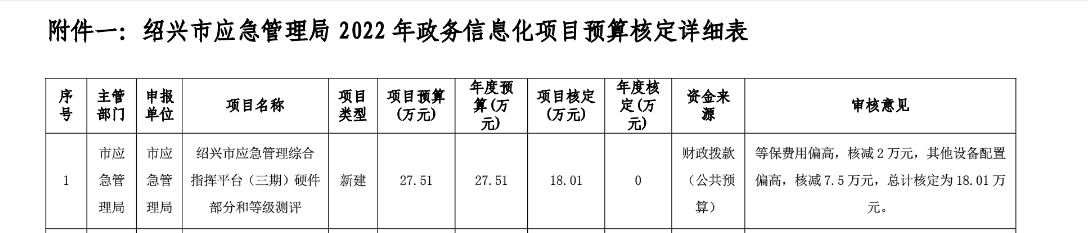 第四部分 合同主要条款政府采购合同参考范本（货物类）第一部分  合同书项目名称：甲方：乙方：签订地：签订日期：年月日年月日，（采购人）以   （政府采购方式）  对   （同前页项目名称）项目进行了采购。经   （相关评定主体名称）   评定，   （中标供应商名称）为该项目中标供应商。现于中标通知书发出之日起三十日内，按照采购文件确定的事项签订本合同。根据《中华人民共和国民法典》、《中华人民共和国政府采购法》等相关法律法规之规定，按照平等、自愿、公平、诚实信用和绿色的原则，经（采购人）(以下简称：甲方)和   （中标供应商名称）   (以下简称：乙方)协商一致，约定以下合同条款，以兹共同遵守、全面履行。1.1 合同组成部分下列文件为本合同的组成部分，并构成一个整体，需综合解释、相互补充。如果下列文件内容出现不一致的情形，那么在保证按照采购文件确定的事项的前提下，组成本合同的多个文件的优先适用顺序如下：1.1.1 本合同及其补充合同、变更协议；1.1.2 中标通知书；1.1.3 投标文件（含澄清或者说明文件）；1.1.4 招标文件（含澄清或者修改文件）；1.1.5 其他相关采购文件。1.2 货物1.2.1 货物名称：；1.2.2 货物数量：；1.2.3 货物质量：　　　　　　　　　                      　      。1.3 价款本合同总价为：￥元（大写：元人民币）。分项价格：1.4 付款方式、时间和条件1.4.1甲方应严格履行合同，及时组织验收，验收合格后及时将合同款支付完毕。对于满足合同约定支付条件的，甲方自收到发票后15个工作日内将资金支付到合同约定的乙方账户，有条件的甲方可以即时支付。甲方不得以机构变动、人员更替、政策调整、单位放假等为由延迟付款。1.4.2甲方迟延支付乙方款项的，向乙方支付逾期利息。双方可以在合同专用条款中约定逾期利率，约定利率不得低于合同订立时1年期贷款市场报价利率；未作约定的，按照每日利率万分之五支付逾期利息。1.4.4资金支付的方式、时间和条件详见合同专用条款。1.5 货物交付期限、地点和方式1.5.1 交付期限：详见合同专用条款；1.5.2 交付地点：合同专用条款；1.5.3 交付方式：合同专用条款。1.6 违约责任1.6.1 除不可抗力外，如果乙方没有按照本合同约定的期限、地点和方式交付货物，那么甲方可要求乙方支付违约金，违约金按每迟延交付货物一日的应交付而未交付货物价格的%计算，最高限额为本合同总价的%；迟延交付货物的违约金计算数额达到前述最高限额之日起，甲方有权在要求乙方支付违约金的同时，书面通知乙方解除本合同；1.6.2 除不可抗力外，如果甲方没有按照本合同约定的付款方式付款，那么乙方可要求甲方支付违约金，违约金按每迟延付款一日的应付而未付款的%计算，最高限额为本合同总价的%；迟延付款的违约金计算数额达到前述最高限额之日起，乙方有权在要求甲方支付违约金的同时，书面通知甲方解除本合同；1.6.3 除不可抗力外，任何一方未能履行本合同约定的其他主要义务，经催告后在合理期限内仍未履行的，或者任何一方有其他违约行为致使不能实现合同目的的，或者任何一方有腐败行为（即：提供或给予或接受或索取任何财物或其他好处或者采取其他不正当手段影响对方当事人在合同签订、履行过程中的行为）或者欺诈行为（即：以谎报事实或者隐瞒真相的方法来影响对方当事人在合同签订、履行过程中的行为）的，对方当事人可以书面通知违约方解除本合同；1.6.4 任何一方按照前述约定要求违约方支付违约金的同时，仍有权要求违约方继续履行合同、采取补救措施，并有权按照己方实际损失情况要求违约方赔偿损失；任何一方按照前述约定要求解除本合同的同时，仍有权要求违约方支付违约金和按照己方实际损失情况要求违约方赔偿损失；且守约方行使的任何权利救济方式均不视为其放弃了其他法定或者约定的权利救济方式；1.6.5 除前述约定外，除不可抗力外，任何一方未能履行本合同约定的义务，对方当事人均有权要求继续履行、采取补救措施或者赔偿损失等，且对方当事人行使的任何权利救济方式均不视为其放弃了其他法定或者约定的权利救济方式；1.6.6 如果出现政府采购监督管理部门在处理投诉事项期间，书面通知甲方暂停采购活动的情形，或者询问或质疑事项可能影响中标结果的，导致甲方中止履行合同的情形，均不视为甲方违约。1.6.7违约责任合同专用条款另有约定的，从其约定。1.7 合同争议的解决  本合同履行过程中发生的任何争议，双方当事人均可通过和解或者调解解决；不愿和解、调解或者和解、调解不成的，可以选择以下第 合同专用条款  条款规定的方式解决：1.7.1 将争议提交合同专用条款仲裁委员会依申请仲裁时其现行有效的仲裁规则裁决；1.7.2 向合同专用条款人民法院起诉。1.8 合同生效本合同自双方当事人盖章或者签字时生效。甲方：      乙方：统一社会信用代码：统一社会信用代码或身份证号码：住所：住所：法定代表人或法定代表人授权代表（签字）：                        或授权代表（签字）: 联系人：联系人：约定送达地址：约定送达地址：邮政编码：邮政编码：电话:                                    电话: 传真:                                    传真:电子邮箱：电子邮箱：开户银行：                               开户银行： 开户名称：                               开户名称： 开户账号：开户账号：第二部分合同一般条款2.1 定义本合同中的下列词语应按以下内容进行解释：2.1.1 “合同”系指采购人和中标供应商签订的载明双方当事人所达成的协议，并包括所有的附件、附录和构成合同的其他文件。2.1.2 “合同价”系指根据合同约定，中标供应商在完全履行合同义务后，采购人应支付给中标供应商的价格。2.1.3 “货物”系指中标供应商根据合同约定应向采购人交付的一切各种形态和种类的物品，包括原材料、燃料、设备、机械、仪表、备件、计算机软件、产品等，并包括工具、手册等其他相关资料。2.1.4 “甲方”系指与中标供应商签署合同的采购人。2.1.5 “乙方”系指根据合同约定交付货物的中标供应商；两个以上的自然人、法人或者其他组织组成一个联合体，以一个供应商的身份共同参加政府采购的，联合体各方均应为乙方或者与乙方相同地位的合同当事人，并就合同约定的事项对甲方承担连带责任。2.1.6 “现场”系指合同约定货物将要运至或者安装的地点。2.2 技术规范货物所应遵守的技术规范应与采购文件规定的技术规范和技术规范附件(如果有的话)及其技术规范偏差表(如果被甲方接受的话)相一致；如果采购文件中没有技术规范的相应说明，那么应以国家有关部门最新颁布的相应标准和规范为准。2.3 知识产权2.3.1 乙方应保证甲方在使用该货物或其任何一部分时不受任何第三方提出的侵犯其著作权、商标权、专利权等知识产权方面的起诉；如果任何第三方提出侵权指控，那么乙方须与该第三方交涉并承担由此发生的一切责任、费用和赔偿；2.3.2具有知识产权的计算机软件等货物的知识产权归属，详见合同专用条款。2.4 包装和装运2.4.1除合同专用条款另有约定外,乙方交付的全部货物,均应采用本行业通用的方式进行包装，没有通用方式的，应当采取足以保护货物的包装方式，且该包装应符合国家有关包装的法律、法规的规定。如有必要，包装应适用于远距离运输、防潮、防震、防锈和防粗暴装卸，确保货物安全无损地运抵现场。由于包装不善所引起的货物锈蚀、损坏和损失等一切风险均由乙方承担。2.4.2乙方提供产品及相关快递服务的具体包装要求应符合《商品包装政府采购需求标准（试行）》《快递包装政府采购需求标准（试行）》，并作为履约验收的内容，必要时甲方可以要求乙方在履约验收环节出具检测报告。 2.4.2 装运货物的要求和通知，详见合同专用条款。2.5 履约检查和问题反馈2.5.1甲方有权在其认为必要时，对乙方是否能够按照合同约定交付货物进行履约检查，以确保乙方所交付的货物能够依约满足甲方之项目需求，但不得因履约检查妨碍乙方的正常工作，乙方应予积极配合；2.5.2 合同履行期间，甲方有权将履行过程中出现的问题反馈给乙方，双方当事人应以书面形式约定需要完善和改进的内容。2.6 技术资料和保密义务2.6.1 乙方有权依据合同约定和项目需要，向甲方了解有关情况，调阅有关资料等，甲方应予积极配合；2.6.2 乙方有义务妥善保管和保护由甲方提供的前款信息和资料等；2.6.3 除非依照法律规定或者对方当事人的书面同意，任何一方均应保证不向任何第三方提供或披露有关合同的或者履行合同过程中知悉的对方当事人任何未公开的信息和资料，包括但不限于技术情报、技术资料、商业秘密和商业信息等，并采取一切合理和必要措施和方式防止任何第三方接触到对方当事人的上述保密信息和资料。2.7 质量保证2.7.1 乙方应建立和完善履行合同的内部质量保证体系，并提供相关内部规章制度给甲方，以便甲方进行监督检查；2.7.2 乙方应保证履行合同的人员数量和素质、软件和硬件设备的配置、场地、环境和设施等满足全面履行合同的要求，并应接受甲方的监督检查。2.8 货物的风险负担货物或者在途货物或者交付给第一承运人后的货物毁损、灭失的风险负担详见合同专用条款。2.9 延迟交货在合同履行过程中，如果乙方遇到不能按时交付货物的情况，应及时以书面形式将不能按时交付货物的理由、预期延误时间通知甲方；甲方收到乙方通知后，认为其理由正当的，可以书面形式酌情同意乙方可以延长交货的具体时间。2.10 合同变更合同继续履行将损害国家利益和社会公共利益的，双方当事人应当以书面形式变更合同。有过错的一方应当承担赔偿责任，双方当事人都有过错的，各自承担相应的责任。2.11 合同转让和分包（如有）2.11.1合同的权利义务依法不得转让，但经甲方同意，乙方可以依法采取分包方式履行合同，即：依法可以将合同项下的部分非主体、非关键性工作分包给他人完成，接受分包的人应当具备相应的资格条件，并不得再次分包，且乙方应就分包项目向甲方负责，并与分包供应商就分包项目向甲方承担连带责任。2.11.2乙方采取分包方式履行合同的，甲方可直接向分包供应商支付款项。2.12 不可抗力2.12.1如果任何一方遭遇法律规定的不可抗力，致使合同履行受阻时，履行合同的期限应予延长，延长的期限应相当于不可抗力所影响的时间；2.12.2 因不可抗力致使不能实现合同目的的，当事人可以解除合同；2.12.3 因不可抗力致使合同有变更必要的，双方当事人应在合同专用条款约定时间内以书面形式变更合同；2.12.4受不可抗力影响的一方在不可抗力发生后，应在合同专用条款约定时间内以书面形式通知对方当事人，并在合同专用条款约定时间内，将有关部门出具的证明文件送达对方当事人。2.13 税费与合同有关的一切税费，均按照中华人民共和国法律的相关规定。2.14乙方破产如果乙方破产导致合同无法履行时，甲方可以书面形式通知乙方终止合同且不给予乙方任何补偿和赔偿，但合同的终止不损害或不影响甲方已经采取或将要采取的任何要求乙方支付违约金、赔偿损失等的行动或补救措施的权利。2.15 合同中止、终止2.15.1 双方当事人不得擅自中止或者终止合同；2.15.2合同继续履行将损害国家利益和社会公共利益的，双方当事人应当中止或者终止合同。有过错的一方应当承担赔偿责任，双方当事人都有过错的，各自承担相应的责任。2.16检验和验收2.16.1货物交付前，乙方应对货物的质量、数量等方面进行详细、全面的检验，并向甲方出具证明货物符合合同约定的文件；货物交付时，乙方在合同专用条款约定时间内组织验收，并可依法邀请相关方参加，验收应出具验收书。2.16.2合同期满或者履行完毕后，甲方有权组织（包括依法邀请国家认可的质量检测机构参加）对乙方履约的验收，即：按照合同约定的技术、服务、安全标准，组织对每一项技术、服务、安全标准的履约情况的验收，并出具验收书。2.16.3 检验和验收标准、程序等具体内容以及前述验收书的效力详见合同专用条款。2.17 通知和送达2.17.1任何一方因履行合同而以合同第一部分尾部所列明的传真或电子邮件发出的所有通知、文件、材料，均视为已向对方当事人送达；任何一方变更上述送达方式或者地址的，应于个工作日内书面通知对方当事人，在对方当事人收到有关变更通知之前，变更前的约定送达方式或者地址仍视为有效。2.17.2以当面交付方式送达的，交付之时视为送达；以电子邮件方式送达的，发出电子邮件之时视为送达；以传真方式送达的，发出传真之时视为送达；以邮寄方式送达的，邮件挂号寄出或者交邮之日之次日视为送达。2.18 计量单位除技术规范中另有规定外,合同的计量单位均使用国家法定计量单位。2.19 合同使用的文字和适用的法律2.19.1 合同使用汉语书就、变更和解释；2.19.2 合同适用中华人民共和国法律。2.20 履约保证金2.20.1 采购文件要求乙方提交履约保证金的，乙方应按合同专用条款约定的方式，以支票、汇票、本票或者金融机构、担保机构出具的保函等非现金形式，提交不超过合同金额2.5%的履约保证金；鼓励和支持乙方以银行、保险公司出具的保函形式提供履约保证。2.20.2  履约保证金在合同专用条款约定期间内不予退还。乙方在前述约定期间届满前能履行完合同约定义务事项的，甲方在前述约定期间届满之日起个工作日内，按合同专用条款约定的方式将履约保证金退还乙方，逾期退还的，乙方可要求甲方支付违约金，违约金按每迟延退还一日的应退还而未退还金额的%计算，最高限额为本合同履约保证金的%； 2.20.3 如果乙方不履行合同，履约保证金不予退还；如果乙方未能按合同约定全面履行义务，那么甲方有权从履约保证金中取得补偿或赔偿，同时不影响甲方要求乙方承担合同约定的超过履约保证金的违约责任的权利。2.20.4甲方在乙方履行完合同约定义务事项后及时退还，延迟退还的，应当按照合同约定和法律规定承担相应的赔偿责任。2.21对于因甲方原因导致变更、中止或者终止政府采购合同的，甲方应当依照合同约定对供应商受到的损失予以赔偿或者补偿。2.22合同份数合同份数按合同专用条款规定，每份均具有同等法律效力。第五部分 评标办法及评分标准1.评分方法：本次评标采用综合评分法，评标结果按评审后得分由高到低顺序排列。得分相同的，按投标报价由低到高顺序排列。得分且投标报价相同的并列。投标文件满足招标文件全部实质性要求，且按照评审因素的量化指标评审得分最高的投标人为中标候选人。中标候选人并列的，采用随机抽取的方式确定。2.评分标准：共100分，其中技术分70分，商务分30分。评分依下述所列为评标打分依据，分值如下（本次评标评委由5人或5人以上单数组成，评分计算技术分时，平均值保留小数2位）。2.1技术分（70分）注：所有的证书及检测报告必须在有效期内，不在有效期内的不得分。2.2商务分30分2.2.1评标基准价：即满足招标文件要求且投标价格最低的投标报价为评标基准价，其价格分为满分。2.2.2其他投标人的价格分统一按照下列公式计算：投标报价得分=(评标基准价／投标报价)×价格权值×100即：投标报价得分=(评标基准价／投标报价)×20第六部分 投标文件及其附件格式附件1：投标函（格式，放入商务资料部分内）致：                       根据贵方招标文件编号：（            ）招标文件的要求，正式授权下述签字人                         （姓名、单位、职务）代表投标人                     （单位、地址）提交以下文件正本一份、副本四份。我方已完全明白招标文件的所有条款要求，兹宣布同意如下：1.根据招标文件的规定，承诺按标书和合同的规定执行责任和义务。2.我单位经研究本项目招标文件、招标文件补充、修改通知、投标答疑纪要等所有内容后，决定参加本项目投标。投标报价以开标一览表为准。  3.我方已详细审核全部招标文件，包括修改文件（如果有的话）及有关附件，我方完全知道必须放弃提出含糊不清或误解而对招标文件提出质疑的权力。4.如果在开标后规定的投标有效期内撤回投标的，同意投标保证金不予退还；5.同意向绍兴市应急管理局提供可能另外要求的与投标有关的任何数据或资料；6.我单位保证所供货物质量符合国家强制性规范和标准，达到招标文件规定的要求；7.我方理解贵方将不受你们所收到的最低报价或其它任何投标文件的约束；8.本投标自开标之日（投标截止之日）起60天内有效，如中标，有效期将延至合同终止日为止。9．我方承诺完全遵守和满足招标文件供货日期(完工日期)和所投产品(服务)的质保期(免费保修期)要求。地址：　　　　　　　　　　　　　　　邮政编码：电话：                              传真：开户银行：                          账号：法定代表人或其授权代表(签字或签章)：投标人(盖章)：　　　　　　　　　　　　　　　　　　　　日期：     附件2：开标一览表（格式，放入“商务资料部分”）投标人名称：                                    标    项：                                      招标编号：                                                                                                  单位：元注: 1.报价一经涂改，应在涂改处加盖单位公章或者由法定代表人或其授权代表签字或盖章，否则其投标作无效投标处理。2.招标人不接受某一标项中有2个(含)以上的报价或方案，若投标人在此表中有2个（含）以上的报价或方案，其投标作无效投标处理。3.以上报价应与“投标报价明细表”中的“总价”相一致，否则其投标作无效投标处理。投标人名称（盖章）：法定代表人或其授权代表（签字或盖章）：            日期：    年   月   日附件3：投标报价明细表（格式，放入“商务资料部分”）投标人名称：                                    标    项：                                      招标编号：                                      单位：元注：1、以表中各项可进一步细分，栏数不够可自加，要求按产品和服务内容细分项目及报价。2、在“规格型号（或具体服务）”一栏中，货物类项目填写规格型号，服务类项目填写具体服务。投标人名称（盖章）：法定代表人或其授权代表（签字或盖章）：                   日期：    年   月   日附件4：法定代表人授权委托书（格式，放入技术资料部分内） 本授权委托书声明：我         (姓名)系                                （投标人名称）的法定代表人，现授权委托                         （单位名称）的         （姓名）为我公司授权代表，身份证号码                            。以本公司的名义参加                                        （招标人）组织的                                             投标活动。授权代表在开标、评标、合同谈判过程中所签署的一切文件和处理与之有关的一切事务，我均予以承认。在撤销授权的书面通知以前，本授权书一直有效。全权代表在授权书有效期内签署的所有文件不因授权的撤销而失效。授权代表无转委托权。特此委托。授权代表姓名：              性别：               年龄：单位：                      部门：               职务：办公地址：                  联系电话：           传真：投标人名称（盖章）：法定代表人（签字或盖章）：日期：    年   月   日附：授权代表身份证复印件（正反面）附件5：授权代表社保证明(放入技术资料部分内)社保机构出具的盖有社保部门公章的授权代表社保证明（如授权代表为离退休返聘人员的，投标响应文件技术部分内需提供退休证明及单位聘用证明；如由第三方代理社保事项的，则需提供加盖投标人公章的委托代理协议复印件），格式自拟。（如投标文件内为复印件的，则必须携带上述相关证明原件参加开标会）未提供上述证明的投标做无效投标处理。            日期：    年   月   日附件6：法定代表人身份证明书(格式，放入技术资料部分内)投 标 人：                              地    址：                              姓    名：                     身份证号码：                   职   务：                     系                           （投标人名称）的法定代表人。特此证明。投标人：                             （盖章）2016年  月  日附：法定代表人身份证复印件（正反面）附件7：技术偏离表（格式，放入“技术资料部分”）投标人名称：                                    标    项：                                      招标编号：                                      注：1.此表须与招标文件“招标项目说明及要求”相应标项内的所有技术规格相比较且一一对应真实逐条填列。2、投标人递交的技术规格书中必须真实逐条列明，否则由投标人自行承担相关风险。投标人名称（盖章）：法定代表人或其授权代表（签字或盖章）：                                                                                    日期：    年   月   日附件8：投标承诺书(放入“技术资料部分”)投标承诺书针对本招标项目,我公司郑重承诺: 本单位自愿参加                项目（编号：           ）政府采购的投标。1.本公司承诺参加此次政府采购活动近三年，在经营活动中没有重大违法记录。2.本公司所投标项填列的技术参数、配置、服务、数量等相关内容都是真实、准确的。3.本公司保证在本次招标项目中所提供的资料全部真实和合法。4.本公司保证绝不采取不正当手段诋毁排挤其他投标人。5.本公司保证绝不向招标人、采购单位有关工作人员提供不正当利益,以影响采购结果的公正性。6.同意此次采购文件中的各项内容。7.同意提供按照贵方可能要求的与投标有关的一切数据或资料等。8.本单位如中标，保证按照投标文件的承诺与贵方签订合同，保证履行合同条款并向采购人缴纳履约保证金。如有违反以上承诺,本公司愿意接受招标人对投标文件作无效投标的处理,并承担相关的一切责任及后果。投标单位（盖章）：法定代表人或其授权代表（签字）： 年   月   日招 标 单 位：绍兴市应急管理局监 督 部 门：绍兴市应急管理局机关纪委二○二二年五月二○二二年五月标项标段名称及数量（详见公开招标文件）预算或上限价（单位：元）公开招标保证金（单位：人民币元）01绍兴市应急管理综合指挥平台（三期）硬件部分￥100100￥0序号内　　　　容1公开招标项目名称：绍兴市应急管理综合指挥平台（三期）硬件部分项目项目的实施规模、范围：详见招标文件。2公开招标有效期：自公开招标截止日起45天。如采购人认为必要，可延长至总计最长不超过60天3公开招标保证金金额：无4公开招标响应文件份数：正本一份、副本四份。5公开招标响应文件接收单位：绍兴市应急管理局公开招标响应文件送达地址：绍兴市应急管理局（绍兴市洋江西路589号绍兴市行政9号楼4楼432办公室）6公开招标截止时间：2022年6月7日 9:30 时整。7公开招标时间：2022年6月7日10：00 时整。公开招标地点：绍兴市应急管理局（绍兴市洋江西路589号绍兴市行政9号楼4楼428办公室）8联系方式：绍兴市应急管理局            宗山佳  13575540273 监督电话：绍兴市应急管理局机关纪委    孙  静  131575368339解释：凡涉及本公开招标文件的解释权属于招标人编号名称技术参数数量单位备注一、大屏显示系统一、大屏显示系统1互动触控屏系统显示尺寸：86 inch
背光源类型：ELED
触摸方式：红外触控
触控点：20点
物理分辨率：3840 × 2160
可视角：178°(H)/178°(V)
亮度：350 cd/m²
色深度：10 bit
对比度：1200:1 (Typ.)
响应时间：8 ms
刷新率：60 Hz
内置摄像头分辨率：800万，支持Android系统与OPS间智能切换
摄像头视场角：对角线100 ° 水平90°
摄像头畸变：≤1.5% 
内置麦克风：全指向8阵列排布
麦克风功能：支持回声消除，智能降噪
拾音距离：8 m
采样率：32 K
麦克风采样位：16 bit
操作系统：Android 8.0
CPU：4核 A73*2+A53*2，主频1.5 GHz
内存：3 GB 
内置存储：32 GB
网卡：内置百兆网卡，支持路由功能
内部喇叭：2个内置15 W音箱
视频输入接口：HDMI IN 2路，最大4K@60Hz；VGA IN 1路，最大1080P@60Hz；
音频输入接口：LINE IN 2路；
视频输出接口：HDMI OUT 1路，最大4K@60H；
音频输出接口：LINE OUT  1路；SPDIF OUT 1路；
网络接口：RJ45(百兆网口)*1个
数据传输接口：USB接口 2个前置接口，2个板载接口，TOUCH USB 1个
控制接口：RS-232 × 1
电源：AC 100 V～240 V，50/60 Hz
待机功耗：0.5 W
功耗：满载 < 480 W
净重：73 kg
毛重：96 kg
产品尺寸：1965 × 1182 × 76 mm
包装尺寸：2195 ×  1403 × 305 mm
工作温度：0℃~40℃
工作湿度：10%~90% RH1台2无线传屏器配合会议平板实现一键投屏
配置安装：免配置，免安装，自动连接，自动运行
接口：USB接口即插即用
支持系统： Windows7/8/10 , macOS 10以上
分辨率：1080P 30fps
传输延时：< 200 ms
触控回传：支持10点触摸回传（Windows 、 Mac），支持鼠标模式回传 （Windows，Mac）
WiFi类型：2.4G/5G 双频 WiFi 
无线速率：> 400 Mbps
无线传输协议：IEEE 802.11  a/g/n/ac
频段：2.4G&5.8G
加密：AES
验证协议： WPA2-PSK
会议平板采用3840 × 2160 @60 Hz分辨率显示屏，采用ELED侧入式背光设计，屏幕具有蓝光护眼模式，降低超过90%超短波蓝光对人眼的伤害。需提供封面具有CNAS标识权威机构出具的检测报告。
系统需支持20点触控，10笔书写，触控精度≤1mm, 触控高度≤2mm; 采用防眩光顺滑处理防爆钢化玻璃, 玻璃厚度不小于4mm,表面硬度物力钢化莫式7级
内置1颗800W分辨率摄像头，视场角对角线不小于100°，水平角度不小于90°，垂直角度不小于66°；需提供封面具有CNAS标识权威机构出具的检测报告
内置8阵列麦，拾音距离不小于8m，支持回声消除、智能降噪，支持语音识别功能, 对准设备麦克风发布命令，需提供封面具有CNAS标识权威机构出具的检测报告
CPU采用A73x2 +CA53 x 2，3G内存，32G存储，支持H.265/H.264解码能力，采用安卓8.0操作系统； 
内置双WiFi模块，支持双发双收，收发均支持2.4G（2432MHz）和5.8G（ 5180 MHz，简称5G频段）双频段，连接外网WiFi的同时可发热点；内置蓝牙模块，支持蓝牙5.0协议，支持连接蓝牙音箱、耳机、鼠标等常见的无线蓝牙设备。
音箱：15 W*2，支持双声道，支持音量自定义调节
接口：视频输入接口：HDMI2.0 IN （4K@60Hz）*2路；VGA IN *1路； 视频输出接口：HDMI OUT（4K@60Hz）*1路；音频输入接口：AUDIO IN*1路，LINE  in*1路；音频输出接口：SPDIF OUT*1路，LINE OUT *1路；其他：前置USB*2，后置USB*2；TOUCH-USB*1；RJ45*1，RS232*1。需提供封面具有CNAS标识权威机构出具的检测报告
接口功能： USB接口支持用户自定义系统是否跟随，自主设置跟随的系统，系统跟随状态下系统切换无需更换插入其他接口系统可自动读取；支持开机自定义进入特定通道，支持通道名称自定义。网口支持单根网线可同时支持安卓、Windows任一操作系统下实现联网互通功能
机身材料采用金属材质，全新圆弧一体化拼接，屏幕两侧具有双磁吸设计，可以同时固定至少两支笔；设备正面只有一个触摸按键，集系统开机、关机和节能待机三合一；整机采用超薄设计；内置MCU整机节能待机功耗≤0.5W，在不关闭整机电源的情况下可一键开启节能模式、关闭液晶屏背光，实现功耗降低超过90%。需提供封面具有CNAS标识权威机构出具的检测报告
具备在安卓系统下定时开关机功能，支持用户自定义设置定时循环周期，支持5组定时开关机，可以独立设置开机或者关机功能；支持开机logo和开机动画的自定义更换。提供封面具有CNAS标识权威机构出具的检测报告
任意通道下通过侧边栏可实现返回上一级、主页、进程管理、通道切换等，侧边栏高度可根据用户习惯自定义调节；中控菜单：支持录屏、计时器、计算器、秒表、倒计时、批注悬浮球、手势球、截图、便签、相机、声音调节、亮度调节、系统设置、系统通知、光感开关等功能，无需在应用中查找该应用，可以快捷调出应用；主页面支持4个及以上核心功能图标，主页图标可自主更换拖动切换APP图标的位置，安卓界面下采用4K分辨率图标(4KUI)设计。
支持OTA在线升级和本地U盘升级方式，升级可采取整机软件包全量升级或差分升级方式，支持白板软件、文件管理、平板管家、图库、帮助指南APP均可根据需要自定义在线升级；支持在线监测，云端提供恶意应用监测、安全状态监测、系统漏洞检测及热修复、系统加固等安全方案，确保会议平板APP运行及升级的安全性；
支持平板管家、远程桌面、应用商城、图库、帮助等APP应用
▲内置播放器，支持支持全屏以及画中画模式播放、AB点循环、音视频播放、帧列表模式、画面比例及速度切换、支持剪辑开机动画、触控锁、含有播放列表支持切换及历史记录、支持手势调节音量以及亮度；需提供封面具有CNAS标识权威机构出具的检测报告
▲输入法支持手写输入、语音输入、支持键盘大小自定义调节；需提供封面具有CNAS标识权威机构出具的检测报告
▲内置搜索引擎，搜索结果可截图插入白板页面；支持单页分屏浏览，支持一个长网页的分屏浏览；支持双页面浏览：支持分屏浏览两个网页；支持随页批注：支持长网页批注时，手势上下滑动网页，单点直接批注手写；需提供封面具有CNAS标识权威机构出具的检测报告
白板软件支持粉笔、毛笔、铅笔三种笔形可选，红外触控下单点和多点均支持实现笔锋书写，可写出毛笔字效果，笔粗可线性调节支持30级以上，从1像素开始增加粗细；支持单点书写/多点书写模式任意切换；支持不少于5种擦除方式（点擦、圈擦、手势板擦、一键清屏、惯性擦除等）；支持漫游、单指书写、多指拖拽/漫游、双指缩放、单手擦除等手势操作、支持更换背景、图形识别、50页以上书写版面、菜单左右调整等功能
支持文件快传功能
支持自有格式、图片、PDF格式保存白板记录内容，支持调出已保存的书写内容进行二次编辑，支持对已经保存内容的历史记录列表显示；支持白板内容保存在本地或U盘保存，支持局域网、公网扫码分享，支持邮件分享
支持表格插入、流程图插入功能；在任意通道下可一键快速进入批注； 支持线性调节笔粗，支持常用笔迹色彩任意选择，批注时，支持手笔分离、同时书写
无线投屏，支持手机、PAD、电脑（安卓/IOS/Windows/mac）混合投屏，支持会议平板画面镜像传输到安卓终端设备上显示，支持在安卓移动终端设备上批注书写，双屏显示相同内容；无线投屏支持屏幕群组功能；支持PC电脑无线投屏至会议平板，支持通过投屏列表反向选择投屏设备是否投屏，解决只能通过投屏器控制投屏与结束投屏的不便，同时可反向控制电脑；支持以扩展模式进行投屏
文件管理可以针对U盘和本机的文件、私有云盘分开显示，便于查找，内容也可按照文档、图片、音视频自动分类；需提供封面具有CNAS标识权威机构出具的检测报告
支持多种欢迎词模板, 用户可编辑任意欢迎词内容、位置，可添加背景文字、图片、音乐等多媒体素材，快速生成欢迎词界面；支持bosssign签名墙APP应用软件，支持签名、拍照、轮循展示等功能应用；需提供封面具有CNAS标识权威机构出具的检测报告
扩展性：支持与OA、会议预约系统联动对接，支持与第三方OA及会议预约系统的联动对接2个3OPS模块系统配置
内存：8GB
硬盘：256G固态硬盘
主频：2.9GHz
处理器：Intel H310C Express
CPU：Intel Core i5 9400
网卡：Integrated 10/100/1000M Adaption；WiFi支持IEEE 802.11 ac
散热系统：双铜管 & 双风扇
声卡：集成High Definition Audio Stereo
平台架构：Coffee Lake
显卡：集成显卡
接口：网络接口RJ45 x1，存储控制接口USB 2.0/3.0 x6，视频输出接口HDMI接口(out) x1, DP(out) 接口 x1
蓝牙：Bluetooth 4.2
电源参数
峰值功耗：95W
待机功耗：0.5W
运行环境
工作湿度：10%~90%
工作温度：0~40℃
存储温度：-20°C - 60°C
通用参数
产品尺寸：180mm（长）x194mm（宽）x30mm（厚度）
电源：DC12V~19V
净重：1.24KG±10G
▲无故障运行时间大于20万小时（提供权威机构出具的检测报告复印件加盖原厂红色公章）1个4移动支架适用于各种类型办公室、会议室、多媒体教室、教育培训、商务会展、展馆展厅、医疗会诊，以及远程视频会议等多重场景需求。 
 默认参数 
表面处理：喷涂 
颜色：银灰色 
 结构参数 
载荷承重：135 kg 
 通用参数 
适用尺寸：75、86 英寸 
净重：23.4 kg 
毛重：26.9 kg 
包装尺寸：1725mm × 793mm × 159mm 
外壳材料：SPCC优质钢板 
产品尺寸：1300mm × 750mm × 1710mm1台5配套管线六类电缆系统、高线视频线，PCV线槽等1项二、配套设施改造二、配套设施改造1网络点位4对六类阻燃非屏蔽，明装，PVC线槽等点62电源点位BV2.5，松下2/3墙插，PVC线槽，明装点63一体机内存DDR4 联想一体机专用内存，16G根14墙面油漆修补墙面油漆修补项15无线路由器wifi6增强版路由器千兆5400M速率无线穿墙家用路由游戏加速 (高通芯片 wifi6强覆盖)个3序号分项名称分项价格总价总价序号评分项目评分要点及说明分值1投标产品性能评委根据投标产品的相关性能、配置、具体技术参数稳定性、可靠性，根据技术参数的匹配情况进行打分，★为关键性参数条款，不满足则为无效投标，▲为重要参数条款，不满足扣2分。其余项目每一条产生负偏离，扣1分，直至扣完为止。30分2实施方案投标人应针对本项目特点，结合绍兴市应急管理综合指挥平台项目整体需求，提出科学、合理、可行的实施方案，评委对投标单位的实施方案进行综合打分。优（4,5]，良(2,4]，差[0,2]；5分3投标人资信（1）具有ISO20000信息技术服务管理体系标准证书，得4分。（2）具有ISO27001信息安全管理体系证书，得3分。（3）投标人有电子与智能化工程专业承包贰级及以上证书的，得2分；（4）投标人具有安全生产许可证证书的，得1分；注：以上所列投标时须提供证书复印件加盖单位公章。（以上各项开标时须提供有效期内的资质证书原件，不提供原件相关项不得分）10分4投标单位案例提供自2019年4月以来（合同签订时间为准）同类项目案例，每提供一个案例得2分，最高得6分。（提供案例合同复印件及中标通知书复印件盖单位公章，缺一不得分。）6分5售后服务保障评委对投标单位的运维服务方案和运维服务能力进行综合打分。优（2,3]，良(1,2]，差[0,1]；3分5售后服务保障项目要求有良好的本地化售后服务，提供日常巡检和故障快速响应修复服务，评委根据投标人所在注册地或提供售后服务的分支机构在越城区的得4分，在绍兴市其它地区的得3分，其余得2分。需提供工商注册证明原件。4分5售后服务保障服务队伍专业化能力；投标人具有具有ITIL服务认证专家的得2分。服务队伍成员具备特种作业操作证（高处作业）的，每证得0.5分，最高得3分。服务队伍成员具备特种作业操作证（低压电工），每证得0.5分，最高得2分。（以上各项需提供服务队伍人员名单、证书原件和投标单位为其缴纳的近6个月内的社保证明原件，不提供或提供不齐的不得分）。7分6其他投标文件质量（包括投标文件的装订质量、完整性及对招标文件的响应情况等）5分序号项目名称服务期总价备注1总价（大写）：总价（大写）：总价（大写）：总价（大写）：总价（大写）：序号名称品牌（如有）型号规格（或具体服务）单位数量单价小计12345678910合计合计投标报价投标报价小写：投标报价投标报价大写：序号招标文件要求投标响应备注1招标文件技术要求(根据标内要求复制)请填写投标产品技术指标或服务要求对应详细描述…可自行添加行详细参数可自行加行2请填写售后服务要求3请填写保修期要求4请填写安装要求(如有)5请填写验收方式要求(如有)6请填写付款方式要求7请填写到货期要求8…9…